Les Aprem’s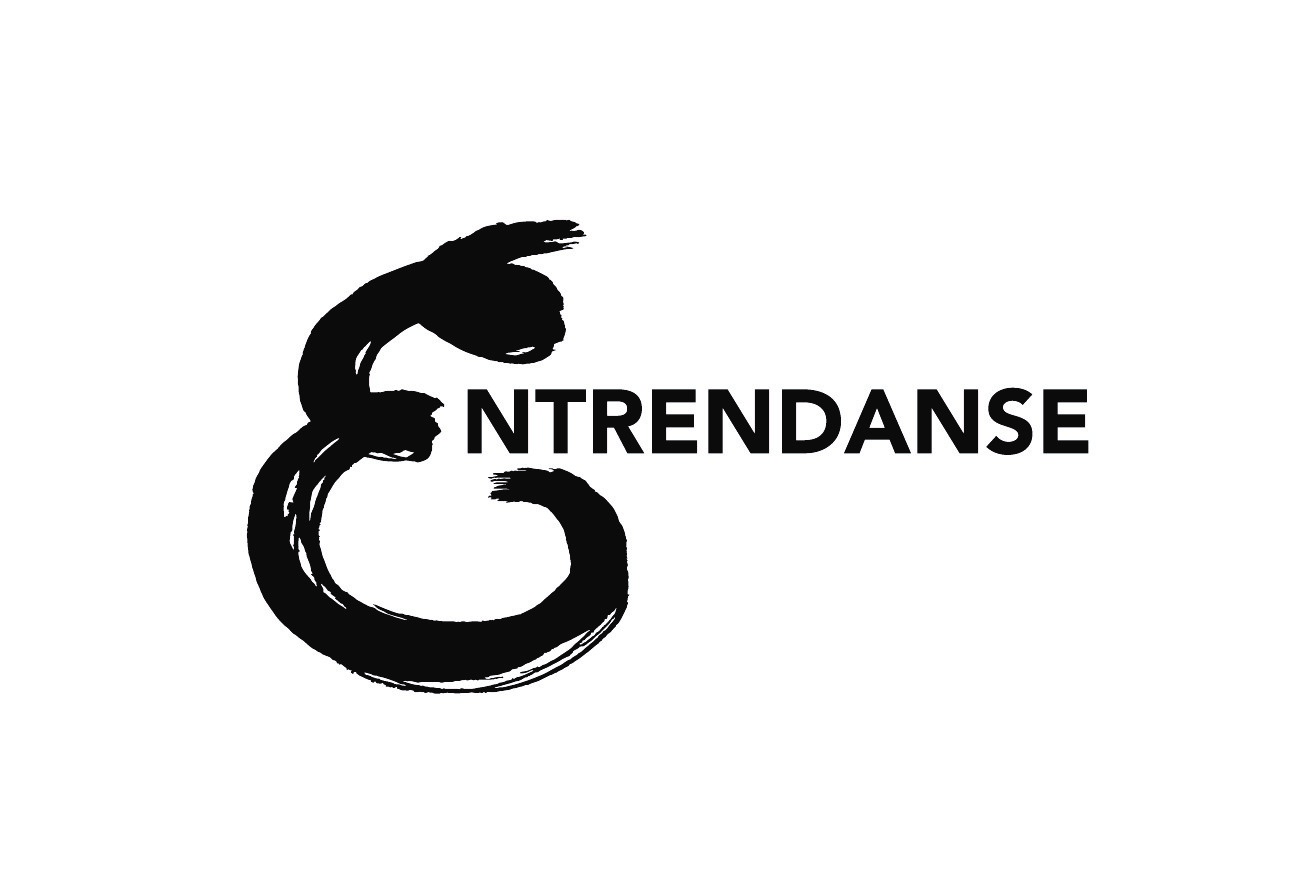 Merci de renseigner précisément la fiche ci-jointe et de nous la retourner pour le  25 avril 2022.Suite à l’envoi de cette fiche vous recevrez une fiche de montage sur laquelle seront mentionnées vos heures de filage et de représentation, ainsi qu’une demande d’informations plus précises sur la musique et les décors de votre spectacle. Informations►Une adhésion par classe à l’association escabelle d’un montant de 10€ vous est demandée.Vous pouvez la régler par chèque (mettre au dos le nom de l’école concernée) à l’ordre d’escabelle ou bien en espèces dans une enveloppe fermée avec le nom de l’école dessus.Celle-ci finalise votre inscription, elle est donc à donner en même temps que cette fiche. ► Les séances des Aprem’s d’entrendanse se déroulent sur le temps scolaire, le public est constitué d’autres classes la plupart participantes aux Aprem’s, les parents ne sont pas conviés aux représentations. Toutes les séances ont lieu à 14h. 
● Au MAC ORLAN à Brest le lundi 9 juin
● A L’ATHENA à Ergué-Gabéric le lundi 20 juin► Veuillez envoyer cette fiche à : association@escabelle.net ► Pour toute autre information, n’hésitez pas à  nous contacter  par mail ou téléphone :● Escabelle, Brest, Clémence Déniel	 		06 80 94 01 97     	association@escabelle.net ● Ergué-Gabéric, Annie Rivière 	 		07 80 02 82 23    	annie.riviere@wanadoo.frescabelle / BP62515 / 29225 Brest cedex 2/ 06 80 94 01 97association@escabelle.net  www.escabelle.netFICHE D’INSCRIPTION
2022
24ème éditionNom de l’établissementadresse postale (précise)Téléphone CirconscriptionPrénom et Nom de l’enseignant                            Tél portable et/ou fixe                                             Adresse mail (la plus consultée)                                    Prénom de la personne accompagnatrice                                         Quel est le jour où vous souhaitez venir aux Aprem’s d’entrendanse ?FILAGE Le filage a lieu le matin même de la représentation et dure 30 minutes. Veuillez indiquer l’heure à laquelle vous souhaiteriez venir, entre 10h et 12h30Niveau de la classe concernéenombre d’élèves prénom de tous les élèves de la classe (vous pouvez nous envoyer une liste en pièce jointe)Avez-vous travaillé avec un-e artiste ? Si oui merci de préciser son nom et son type d’intervention : regard extérieur, construction chorégraphique, ….Titre de la pièce ADHESION DE 10€ PAR CLASSE Souhaitez-vous un reçu pour le règlement de l’adhésion ? Si oui à quel nom ?